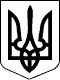 47 СЕСІЯ  ЩАСЛИВЦЕВСЬКОЇ СІЛЬСЬКОЇ РАДИ7 СКЛИКАННЯРІШЕННЯ11.09.2017 р.                                       №724с. ЩасливцевеПро питання передачі приміщення в орендуРозглянувши клопотання керівника Комунального підприємства "МАКС-ІНВЕСТ" Щасливцевської сільської ради щодо передачі у по господарське відання приміщення у будівлі контори що перебуває у власності територіальної громади сіл Щасливцеве, Генічеська Гірка, селища Приозерне (в особі Щасливцевської сільської ради),  враховуючи що підприємство не має у користуванні (власності) приміщень придатних для його розміщення, керуючись Законом України "Про оренду Державного та комунального майна" та ст.ст. 26, 60, Закону України "Про місцеве самоврядування в Україні", сесія Щасливцевської сільської радиВИРІШИЛА:1. Відмовити КОМУНАЛЬНОМУ ПІДПРИЄМСТВУ "МАКС-ІНВЕСТ" ЩАСЛИВЦЕВСЬКОЇ СІЛСЬКОЇ РАДИ (код юридичної особи***) в передачі в по господарське відання приміщення площею  (№ 19 згідно технічного паспорту виготовленого ТзОВ "Бюро технічної інвентаризації – КР" 20.01.2016 р.) в будівлі контори (літера А-2) розташованої по вул. Миру, *** в с. Щасливцеве Генічеського району Херсонської області, що є комунальною власністю територіальної громади сіл Щасливцеве, Генічеська Гірка, селища Приозерне (в особі Щасливцевської сільської ради) (на підставі договору купівлі продажу *** частки нерухомого майна від 18.04.2016 р. посвідченого приватним нотаріусом Генічеського районного нотаріального округу Херсонської області Карпенко О.Г., зареєстрованого в реєстрі за №*** (реєстраційний номер об’єкту нерухомого майна ***).2. Встановити що комунальним підприємствам утвореним Щасливцевською сільською радою у встановленому законом порядку, орендна плата за користування об’єктами нерухомого майна площею до , на строк не більше 3 (трьох) років встановлюється у розмирі 1 (одна) гривня на рік, без ПДВ.3. Передати в оренду строком на 2 роки 11 місяців КОМУНАЛЬНОМУ ПІДПРИЄМСТВУ "МАКС-ІНВЕСТ" ЩАСЛИВЦЕВСЬКОЇ СІЛЬСЬКОЇ РАДИ (код юридичної особи ***) приміщення зазначене у п. 1 цього рішення передбачивши орендну плату без ПДП у розмірі 1 гривня на рік.4. Доручити Виконкому Щасливцевської сільської ради укласти відповідний договір оренди відповідно до п. 1 цього рішення.5. Контроль за виконанням цього рішення покласти на постійну комісію Щасливцевської сільської ради з питань бюджету та управління комунальною власністю.Сільський голова                                                      В.О. Плохушко